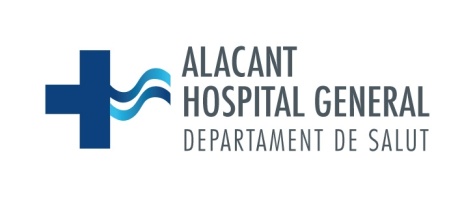 CÓDIGO POLITRAUMAFASE PREHOSPITALARIAFecha y hora:						Hora estimada de llegada:Evento traumático:	¿IMV? 	¿Traumatismo de alta energía? Patrón de trauma:	TCE 		Torácico 	Adominal  	Otro:  …………………Paciente: Sexo y edad:					SIP(opcional): Peso  estimado (niños):				¿Paciente de riesgo?  ESTADO CLÍNICO Y REQUERIMIENTOS A SU LLEGADA AL HOSPITAL:Otros requerimientos a su llegada al hospital:Estudio radiológico, Aislamiento definitivo de VA, VA quirúrgica, ventilación mecánica, drenaje torácico, acceso venoso definitivo (vía central, etc), hemoderivados con extrema urgencia, estudio radiológico urgente, intervención quirúrgica con extrema urgencia, etc:EVALUACIÓN PRIMARIA    REEVALUACIÓN  Fecha: ____________  Hora:_______  Mecanismo lesional: Tráfico  Precipitación  Arma blanca  Arma de fuego  Otros:______________________A: Vía aérea:	Permeable      Guedel      Cuerpo extraño      IOT       Crico   Otras:_____________    	O2 suplementario: VMK___%   Sat O2:_____Protección de columna: No      Collarín rígido   Dama de Elche   Collarín blando Tabla espinal B: Respiración:  	Ingurgitación yugular  Desviación traqueal   Otras lesiones cervicales (herida, hematoma…): _________________________________________________________________________________________Inspección de tórax: Heridas:________________________________________ 		         Hematomas:____________________________________		         Respiración paradójica Auscultación: _____________________________________________________Rx tórax: No realizada   Hallazgos:__________________________________Tubo tx derecho: No  Oscila   Burbujea   Sangre  Vol drenado:_____Tubo tx izqdo: No  Oscila   Burbujea   Sangre  Vol drenado:_____Taponamiento de neumotórax abierto   C: CIRCULACIÓN:Coloración:_________  Pulso:__________  Relleno capilar:__________ FC:___________  TA:_____  Sangrado externo:______________________________________________________Eco FAST: + - No realizada   DPL - No realizada  + para:_____________________Exploración pélvica: hematoma periné Sangre en meato Estabilidad: +/-/NoexplInmovilización pélvica: sábana  pelvic binder  Fijación externa Rx pelvis: No realizada  Hallazgos:____________________________________________________________________________________________________________________________Huesos largos:_________________________________________________________________Inmovilización de huesos:________________________________________________________Vías:_________________________________________________________________________Fuidos administrados:___________________________________________________________Hemoderivados: Activ protocolo transfusión masiva  Transfusión ext urgencia Reserva Conc hematíes totales: _____  Plaquetas totales:_____ PFC total:_______D.- DISABILITY (NEUROLÓGICO):Glasgow:_______   Pupilas: ICNR  Otros hallazgos:_________________________________________________________E.- ENVIRONMENT:Log roll: No realizada  Sin hallazgos patológicos  Hallazgos:____________________________________________________Medidas de calentamiento: Manta convencional  Otras:_________________________________________________________ACTIVACIÓN DE CÓDIGO:Prehospitalaria prioridad 1   Prehospitalaria prioridad 0   Intrahospitalaria Médico/s que atiende/n:Médico que rellena este informe: PRIORIDAD 1PRIORIDAD 0REQUIEREA:Vía aéreaEstable Estabilizada DispositivoInestable IOT VAQ B:RespiratorioEstable Estabilizado Inestable VM Drenaje T. C:CirculatorioEstableNo sangraEstabilizado Ha sangrado Inestable Sangrado NO  compresible Vía venosa Hemoder urg Cirugía D: NeurológicoAlerta Coma GCS:Cirugía urgente Especificar: Especificar: Especificar: Especificar: